WEEKLY TIMESHEET WITH LUNCH BREAKS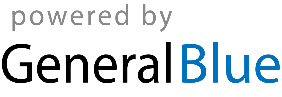 Company Name:Employee Name:Start Date:DateDayClock InLunch StartLunch EndClock OutTotal HoursTotal Weekly HoursTotal Weekly HoursEmployee SignatureDateSupervisor SignatureDate